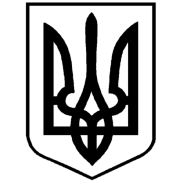 УКРАЇНАЛиманська   міська радаУПРАВЛІННЯ ОСВІТИ, МОЛОДІ ТА СПОРТУЯМПІЛЬСЬКИЙ НВКНАКАЗвід 11.01. 2021 року	№ 04На виконання  Закону України «Про внесення змін до деяких законодавчих актів України щодо протидії булінгу (цькуванню)» від 18.12.2018 № 2657-VIII та Наказу МОНУ від 28 грудня 2019 року №1646 «ПОРЯДОК реагування на випадки булінгу (цькування)»  з метою попередження випадків вчинення булінгу в освітньому середовищі та жорстокого поводження серед неповнолітніх.НАКАЗУЮ:Визначити заступника директора з НВР Хохлову О.В, уповноваженою особою для здійснення невідкладних заходів реагування у випадках виявлення фактів насильства (булінгу) та отримання заяв/повідомлень від постраждалої дитини чи інших осіб.Заступнику директора з НВР Хохловій О.В.:2.1.Вчасно повідомляти уповноважені підрозділи органів Національної поліції України  та Службу у справах дітей про випадки булінгу.
2.2. Довести до відома здобувачів освіти, педагогічних працівників, батьків та інших учасників освітнього процесу щодо їх обов'язку повідомляти керівника закладу про випадки булінгу (цькування), учасниками або свідками якого вони стали, або підозрюють про його вчинення по відношенню до інших осіб за зовнішніми ознаками, або про які отримали достовірну інформацію від інших осіб.      2.3. Оновити план заходів спрямований на запобігання та протидію булінгу        (цькуванню) у 2021 роціПротягом року   2.4. Тримати під контролем виконання  плану заходів  щодо попередження проявів булінгу в НВК  у 2021 році.                                                                                                        Протягом року  2.5. Своєчасно висвітлювати на шкільному сайті інформацію про проведені  заходи.                                                                                                       Протягом року 
3. Класним керівникам 1-11 кл, вихователям дошкільного відділення :3.1. Нести персональну відповідальність за дотриманням законодавства про захист суспільної моралі, попередження випадків жорстокості та насильства серед неповнолітніх, активізувати діяльність, спрямовану на розвиток духовності та зміцнення моралі у дітей.      3.2. Проводити відповідні заходи, згідно плану та своєчасно надавати інформацію про проведені заходи заступнику директора з НВР Хохловій О.В.Протягом року3.3. Запобігати насильству (булінгу) проти дітей, у тому числі з боку дітей, вчасно виявляти випадки булінгу та вживати невідкладних заходів реагування (додаток 1).4. До 20.01.2021 року провести інструктаж для всіх працівників закладу освіти, в ході якого висвітлити питання: правила поведінки здобувачів освіти в закладі освіти; план заходів закладу освіти, спрямованих на запобігання та протидію булінгу (цькуванню); інформацію про уповноважену особу для здійснення невідкладних заходів реагування у випадках виявлення фактів насильства (булінгу) та отримання заяв/повідомлень від постраждалої дитини чи інших осіб; процедуру подання учасниками освітнього процесу заяв про випадки булінгу (цькування) в закладі освіти (форма заяви, примірний зміст, терміни та процедуру розгляду відповідно до законодавства тощо); телефони довіри.
5. Завідуючій господарством Бряник-Корабльовій С.В. щотижня здійснювати перевірку приміщень, території закладу освіти з метою виявити місць, які потенційно можуть бути небезпечними та сприятливими для вчинення булінгу.6.  Контроль за виконанням наказу  залишаю за собою. Директор Ямпільського НВК                Олена ПОСТОЄВАЗ наказом ознайомлені: